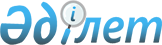 О квоте иммиграции на 2001 годУказ Президента Республики Казахстан от 11 июня 2001 года N 628



          В соответствии с Законом Республики Казахстан от 13 декабря 1997 года 
 
 Z970204_ 
  "О миграции населения" и в целях организации переселения и 
обустройства семей репатриантов (оралманов), изъявивших желание 
возвратиться на свою историческую родину, постановляю:




          1. Установить представленную Правительством Республики Казахстан 
квоту иммиграции на 2001 год в количестве 600 семей согласно приложению.




          2. Правительству Республики Казахстан:




          1) совместно с акимами областей, городов Астаны и Алматы обеспечить 




прием и обустройство в местах расселения включенных в квоту иммиграции 
репатриантов (оралманов), а также осуществить организованную репатриацию 
лиц казахской национальности, которые не могут вернуться на свою 
историческую родину без финансовой поддержки государства;
     2) принять иные меры по реализации настоящего Указа.
     3. Настоящий Указ вступает в силу со дня подписания.
     
     Президент
     Республики Казахстан
                                           Приложение
                                           к Указу Президента
                                           Республики Казахстан
                                           от 11 июня 2001 года N 628
     
                     Квота иммиграции на 2001 год
                                                      (семей)
_________________________________________________________________________  
Наименование ! Исламская ! Исламское ! Афганистан ! Китайская ! Монголия
областей     ! Республика!Государство!            ! Народная  !         
             ! Иран      ! Пакистан  !            ! Республика!         
_________________________________________________________________________
Акмолинская  !    -      !    -      !     -      !    -      !    -    
_________________________________________________________________________
Актюбинская  !    -      !    -      !     -      !    -      !    -    
_________________________________________________________________________
Алматинская  !    -      !    -      !     -      !    15     !    -    
_________________________________________________________________________
Атырауская   !    -      !    -      !     -      !    -      !    -    
_________________________________________________________________________
Восточно-    !           !           !            !           !         
Казахстанская!    -      !    -      !     -      !     5     !    -    
_________________________________________________________________________
Жамбылская   !    -      !    10     !     10     !    -      !    -    
_________________________________________________________________________
Западно-     !           !           !            !           !         
Казахстанская!    -      !    -      !     -      !    -      !    -    
_________________________________________________________________________
Карагандинская    -      !    -      !     -      !    -      !    10 
_________________________________________________________________________
Кызылординская    -      !    -      !     -      !    -      !    -    
_________________________________________________________________________
Костанайская !    -      !    -      !     -      !    -      !    -    
_________________________________________________________________________
Мангистауская!    15     !    -      !     -      !    -      !    -    
_________________________________________________________________________
Павлодарская !    -      !    -      !     -      !    -      !    -    
_________________________________________________________________________
Северо-      !           !           !            !           !         
Казахстанская!    -      !    -      !     -      !    -      !    10 
_________________________________________________________________________
Южно-        !           !           !            !           !         
Казахстанская!    -      !    10     !     10     !    -      !    -    
_________________________________________________________________________
г. Астана    !    -      !    -      !     -      !     5     !    -    
_________________________________________________________________________
г. Алматы    !    -      !    -      !     -      !    15     !    -    
_________________________________________________________________________
Итого        !    15     !    20     !     20     !    40     !    20   
_________________________________________________________________________
                                                                        
(продолжение таблицы)
_________________________________________________________________________
Наименование ! Турецкая  ! Российская!Туркменистан!Республика ! Всего   
областей,    ! Республика! Федерация !            !Узбекистан !         
городов      !           !           !            !           !         
_________________________________________________________________________
Акмолинская  !    -      !     -     !     -      !    20     !    20   
_________________________________________________________________________
Актюбинская  !    -      !    -      !     10     !   100     !   110   
_________________________________________________________________________
Алматинская  !    10     !    -      !     -      !    10     !    35   
_________________________________________________________________________
Атырауская   !    -      !    -      !     -      !    10     !    10   
_________________________________________________________________________
Восточно-    !           !           !            !           !         
Казахстанская!    -      !    -      !     -      !    -      !     5   
_________________________________________________________________________
Жамбылская   !    -      !    -      !     -      !     5     !    25   
_________________________________________________________________________
Западно-     !           !           !            !           !         
Казахстанская!    -      !    20     !     -      !    -      !    20   
_________________________________________________________________________
Карагандинская    -      !    -      !     -      !    -      !    10 
_________________________________________________________________________
Кызылординская    -      !    -      !     -      !    10     !    10   
_________________________________________________________________________
Костанайская !    -      !    10     !     -      !    -      !    10   
_________________________________________________________________________
Мангистауская!    -      !     1     !     20     !    20     !    56   
_________________________________________________________________________
Павлодарская !    -      !    10     !     -      !    -      !    10   
_________________________________________________________________________
Северо-      !           !           !            !           !         
Казахстанская!    -      !    15     !     -      !    -      !    25 
_________________________________________________________________________
Южно-        !           !           !            !           !         
Казахстанская!    10     !    -      !     -      !   150     !   180   
_________________________________________________________________________
г. Астана    !    -      !    10     !     -      !    23     !    38   
_________________________________________________________________________
г. Алматы    !    -      !     5     !      2     !    14     !    36   
_________________________________________________________________________
Итого        !    20     !    71     !     32     !   362     !   600   
_________________________________________________________________________

     
(Специалисты: Умбетова А.М.,
              Склярова И.В.)     
          
      
      


					© 2012. РГП на ПХВ «Институт законодательства и правовой информации Республики Казахстан» Министерства юстиции Республики Казахстан
				